Assicurazioni medico sanitaria e contro annullamento, con o senza giustificativo.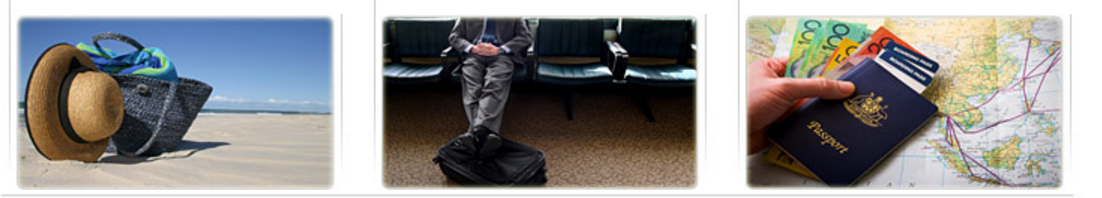 Possibilità di stipulare Assicurazione contro annullamento con o senza giustificativo, assistenza Medica durante il viaggio, assicurazione bagagli, soluzioni ad hoc, a seconda delle esigenze personali.Valore Sicuro S.r.l in quanto broker assicurativo, è un intermediario che svolge l’attività di proporre e distribuire polizze assicurative adatte al bisogno di tranquillità e di sicurezza di ogni viaggiatore.             Assicura la tua vacanza per una partenza senza Pensieri, vieni in agenzia!!!!.